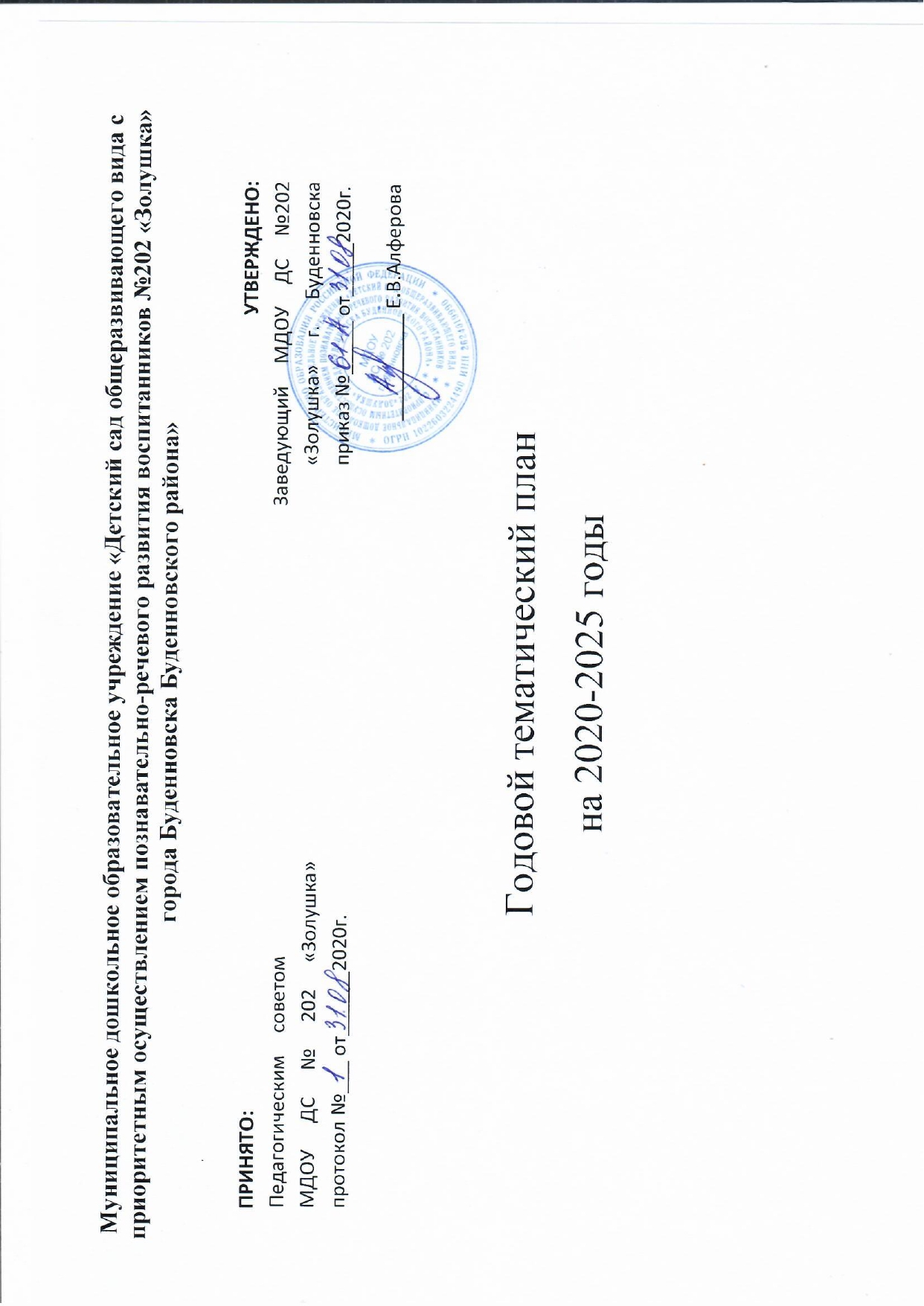 СентябрьОктябрьНоябрьДекабрьЯнварьФевральМартАпрельМайТема неделиСобытия, праздникиМладшая  группаСредняя группаСтаршая  группаПодготовительнаягруппаИтоговые  меропр-тияМониторинг1 неделя – Как я провел лето!2 неделя – Что я знаю, что могуДень знаний«Здравствуйте, это я!»Средняя группа. Дети группы (имя, неполное и полное, фамилия) соседи в  (в здании детского сада и по площадке, малыши – старшие). Другие воспитатели и мл.воспитателиСтаршие. Другие дети – ровесники, малыши, старшие. Свои Ф. И.О., увлечения, обязанности. Взрослые – работники детского сада, родители.Самые старшие в саду. Другие дети разного возраста, пола, национальностей. Тезки. Родственники (брат, сестра), знакомые, соседи по дому. Участие в жизни сада вместе с сотрудниками и родителями.Развлечение «День знаний»Мониторинг1 неделя – Как я провел лето!2 неделя – Что я знаю, что могуДень знанийИмя, фамилия, возраст, пол. Воспитатель, няня (Ф.И.)представления о сверстниках; элементарными правилами поведения и культуры в общении со сверстниками и взрослыми; некоторые представления о личных вещах (расческа, полотенце, и оборудовании («мой шкафчик», одежде («мои вещи»)Средняя группа. Дети группы (имя, неполное и полное, фамилия) соседи в  (в здании детского сада и по площадке, малыши – старшие). Другие воспитатели и мл.воспитателиСтаршие. Другие дети – ровесники, малыши, старшие. Свои Ф. И.О., увлечения, обязанности. Взрослые – работники детского сада, родители.Самые старшие в саду. Другие дети разного возраста, пола, национальностей. Тезки. Родственники (брат, сестра), знакомые, соседи по дому. Участие в жизни сада вместе с сотрудниками и родителями.Развлечение «День знаний»Мониторинг1 неделя – Как я провел лето!2 неделя – Что я знаю, что могуЯ знаю, я умею, я хожу, я не хожу, я люблю, мне нравитсяЯ знаю, я умею, я думаю, я радуюсь, я помогаю, я сталМне надо, я мечтаю, меня волнует, я жду, я умею, я научился. Где я был летом, что мне запомнилось, с кем подружилсяМне нравится, меня интересует, я хотел бы знать, мне нужно, мне нельзя, я научился, я умею, меня волнует, я жду. Чем  запомнилось и понравилось лето.Праздник мечты3. Город, в котором я живу14-18 сентябряДень городаДом, в котором я живу!Наш.г. Буденновск находится в Ставропольском крае, улицы города (имеют названия, микрорайоны, дома, квартиры, домашний адрес. Удобства в домах (лифт, балкон, мусоропровод). Работа лифтера, дворника, мусороуборочная техника. Условия для отдыха возле подъездов . Город отличается от селаГород Буденновск – частичка России. История названия города, улиц, парков, проспектов, микрорайонов. Учреждения и предприятия города. Достопримечат-ти, храмы, памятники. Горожане – жители города. Замечательные люди города. Проезд по городу.Буденновск – родной горд, маленькая Родина. Жители – Буденовцы. Символика города. История города. Традиции жизни горожан. Районы города, новые и старые улицы, архитектура зданий, место труда и отдыха, больницы, школы и сады. Выдающиеся люди города развитие города. Экскурсия по городу.Выставка рисунков о городе;Фотовыставка «Прогулка по улицам нашего города»3. Город, в котором я живу14-18 сентябряДень городаПредставления детей об окружающем мире, о доме, семье, близких, которые живут вместе.Наш.г. Буденновск находится в Ставропольском крае, улицы города (имеют названия, микрорайоны, дома, квартиры, домашний адрес. Удобства в домах (лифт, балкон, мусоропровод). Работа лифтера, дворника, мусороуборочная техника. Условия для отдыха возле подъездов . Город отличается от селаГород Буденновск – частичка России. История названия города, улиц, парков, проспектов, микрорайонов. Учреждения и предприятия города. Достопримечат-ти, храмы, памятники. Горожане – жители города. Замечательные люди города. Проезд по городу.Буденновск – родной горд, маленькая Родина. Жители – Буденовцы. Символика города. История города. Традиции жизни горожан. Районы города, новые и старые улицы, архитектура зданий, место труда и отдыха, больницы, школы и сады. Выдающиеся люди города развитие города. Экскурсия по городу.Выставка рисунков о городе;Фотовыставка «Прогулка по улицам нашего города»4. Хорошо у нас в саду21-25 сентябряДень дошкольного работникаДень рожденья детского садаДень здоровьяНазвание сада. На территории – площадка, в здании – группа. Название и номер группы. Помещения группы, их названия, оборудование. Места хранения отдельных предметов, вещей (игрушки, книги, посуда,…), правила пользования ими. Работа в саду: воспитатель, мл.воспитатель, повар, дворник.Ориентировка в саду (коридоры, лестницы, группы, кабинеты и др. помещения). Уголки в группах по назначению, с учетом гендерных особенностей. Зоны игровой площадки, назначения оборудования. Правила поведения в группе и на улице. Работа в саду уборщицы, кастелянши, прачки, кладовщикаЯ – воспитанник д/с. Ориентировка в здании сада по знакам. Адрес сада. Дорога до дома по схеме. Планировка территории сада (площадки, цветники, хоздвор, ландшафтные зоны и др.), игры и занятия детей (наблюдения, игры, эксперименты и др.), общение с друзьями. Работа в саду заведующего, методиста, завхоза. Успехи сада.Я – будущий школьник. Схема безопасного пути в д/с и школу. Адрес сада. Расположение в микрорайоне, окружение. Вид здания и территория. Условия в саду для игр, занятий, оздоровления, досуга и др. история сада и его достижения. Забота о саде работников и родителей. Культура общения взаимодействия. Д/и «Работа по схеме Д/с»Выставка работ из природного материала «С днем рожденья, детский сад!»Тема неделиСобытия, праздникиМладшая  группаСредняя группаСтаршая  группаПодготовительнаягруппаВарианты итог мероприятий1.В мире животных28 сент.-2 октябряВсемирный день защиты животныхДомашние и дикие животные в ближайшем окружении.внешний вид, места обитания, еда, образ жизни, сопоставление с игрушками.Сравнение домашних и диких животных по внешнему виду, поведению, среде обитания. Связь домашних животных с жизнью человека. Забота о них. Звери – понятие. Их приспособление к разным условиям жизни (погода, враги, голод).Дикие животные в природе. Условия жизни в лесу. Связь с условиями среды. Этапы взросления. Ценность диких животных. Законы мира животных. Охрана животных. Заповедники Животный мир разных стран. Классификация (травоядные, хищники, всеядные). Сравнение их по разным признакам. Взаимосвязь групп. Труд ученых – зоологов, лесничих, егерей, юных экологов. Практическая деятельность по охране. Красная книга.Выставка произведений детского творчества2. В мире птиц5-9 октябряЗнакомство с домашними птицами, их названиями, элементами строенияПтицы дикие и домашние, места обитания, виды жилища. Элементы строения тела.Дикие и домашние птицы, зимующие и перелетные. Характерные, отличительные особенности (схема: перо, клюв, лапа, крыло, яйцо, гнездо). Среда обитания.Классификация птиц: зимующие, кочующие, перелетные. Строение птиц. Взаимосвязь между строением и средой обитания.Выставка фотографий птиц (коллаж)3. Дары осени12-16 октябряДень  работников с/х и перерабатывающей промышленностиЧто дарит осень? Классификация: фрукты, овощи. Где растут? Сбор урожая Классификация: фрукты, овощи, их сравнениеОбычаи и традиции, связанные с осенью. Сбор урожая. Выращивание хлеба. Труд осень по календарю Бианки. Осенняя ярмарка. Хранение овощей, фруктов, зерна. Элеватор. Стадии роста развития растений ( злаковые). Труд осенью. Технология приготовления блюд из овощей и фруктов.Интегрированное занятие4. Золотая осень19-23 сентябряПрирода вокруг нас. Признаки осени (пасмурно, дождливо). Сезонные изменения (листья, птицы, дикие  животные готовятся к зиме)Характерные явления в природе (окраска листьев, листопад, дожди, исчезают насекомые, улетают птицы). Времена года. Периоды осени (ранняя, поздняя). Приметы осени. Изменения растений, полей, садов, огородов, лесовВзаимосвязь времен года. Осенние месяцы, их история, старые названия. Установление связи между продолжительностью дня, температуры, состоянием растений, наличием пищи для животных. Подготовка их к зиме.Праздник «Осень в гости к нам пришла!»5. В мире вещей26окт. – 30 октябряЗнакомство с понятием мебель, ее внешний вид, назначение. Использование в быту.Обобщающее слово «мебель». Понятие, сравнение мебели (различие и сходство) по разным признакам. Классификация домашней мебели: «кухня», «прихожая», жилая комната», «спальня»Классификация мебели по материалу. Подбор мебели по назначению помещения (домашняя, дачная, офисная). Классификация мебели по назначению (бытовая, для отдыха, для работы). Классификация по возрастной принадлежности (для взрослых и детей). Труд мастеров по изготовлению мебели. Предметы русской мебели в старину.История мебели. Сравнение мебели прошлого и настоящего. Мебель, хранящаяся в музее. Современный дизайн помещения (оборудование офисов, жилых помещений, дачных коттеджей) мебель будущего.Тема неделиСобытия, праздникиМладшая  группаСредняя группаСтаршая  группаПодготовительнаягруппаИтоговое меропр-тие1.О дружбе и друзьях2-6 ноябряДень народного единстваЯ не один. У меня есть друзья. Кто они? Я с ними играю. Как вести себя с друзьямиЧто такое дружба. С кем я дружу. Как вести себя с друзьями. Почему с некоторыми не хочется дружить. Как я помогаю друзьям, а друзья мне.Я учусь дружить, у меня есть друг. Кого я считаю другом. Кто может быть другом. Что я ценю с своем друге. Я радую своих друзей. Понятия «друг», «товарищ»Какой бывает друдба. Что я ценю в своих друзьях. Качества друга. Что я делаю для своих друзей? Я учу других дружить. Дружба людей разных национальностей.2. Все работы хороши 9-13 ноябряДень российской полицииДать представление о труде взрослых в д/с, оказание посильной помощи взрослым в работе. Орудия труда. Материал (песок, глина, ткань, бумага), из которой сделан предмет (цвет, форма, размер). Бережное отношение к результатам труда взрослых. Приобщать к самообслуживаниюПонятие «профессия». Труд прачки, продавца, почтальона, парикмахера, шофера. Средства связи (почта, телефон) помощь взрослым и бережное отношение к труду. Орудия труда. Материал. Машины, облегчающие труд человека. Кем работают близкие, чем заняты на работеВиды труда взрослых: швея, закройщик, строительные профессии, библиотекарь. Распределение трудовых обязанностей (врач – медсестра, воспитатель – мл.воспитатель). Понятия «бытовая техника», «постельное белье». Орудия труда, материал, качества трудящегося человека. Машины, их роль в труде человека. Уважение и благодарность людям трудаТруд в промышленности. Понятие «умные машины». Многообразие профессий. Труд учителя. Экономические связи (магазин – доставка (на чем, как), фабрика – поле (т.д.). описание мужественных профессий, личные качества (отвага, смелость, терпение, …) творческие профессии, современные профессии: программист, менеджер и др. материал. Значимость образования 3. Игра и игрушки16-20 ноябряВсемирный день ребенкаИгрушки: названия, для каких игр нужны, что общего между разными игрушками и чем отличаются, из какого материала сделаны. Правило «Каждой вещи – свое место»Умение сравнивать игрушки: чем отличаются, чем похожи, из какого материала сделаны (пластмасс, металл, бумага), почему нравятся – не нравятся. Народные и технические игрушки. Правила хранения, уход за ними, игры для девочек и мальчиковКлассификация игрушек по назначению (спортивные, декоративные и др.).история игрушки. Представление о том, как игрушки попадают к детям (продаются в магазине за определенную цену). Бережное отношение к игрушкам. Компьютерные игры.Классификация игрушек по разным признакам (материал, функции, половозрастные) и их названия. Игрушки разных стран и народов. Игрушки – сувениры. Труд мастера художника по созданию игрушекВыставка  детского творчества «Народная игрушка»4.Взрослые и дети/ Семья23-27 ноябряДень МатериВзрослые люди – это мои мама, папа, бабушка, дедушка, воспитатели. Что у меня общего с мамой и папой. Взрослые люди работают и заботятся о детях. Я хочу быть взрослым. Я буду заботиться о маме и папе, им помогатьДети и взрослые отличаются друг от друга: взрослые – большие, сильные, умелые. Дети – маленькие, многого еще не знают и не умеют. Взрослые работают, их профессии важны, нужны людям. Взрослые и дети любят отдыхать, любят друг друга, заботятся друг о другеОбщее и отличное во внешнем виде взрослых и детей. Эмоциональные состояния взрослых и детей (радость, грусть, смех, печаль). Как отдыхают взрослые и дети. Обязанности всех членов семьиВзрослые и дети отличаются друг от друга, но у них много общего. Взрослые и дети нужны друг другу (проявление заботы, любви, внимания). Все взрослые когда-то были детьми, все дети станут взрослыми. Чтобы стать хорошим взрослым, нужно с детства много делать хорошегоИнтегрированное занятиеТема неделиСобытия, праздникиМладшая  группаСредняя группаСтаршая  группаПодготовительнаягруппаВарианты итог.мероприятий1.Обитатели водоемов (рыбы)30ноября-4 декабряРассматривание аквариумных рыбок. Части телаРыбы, среда обитания. Вуалехвост. Особенности внешнего вида, поведение. Модели строенияРеки и озера.Обитатели водоемов, их разнообразие и сходство строения. Охрана водоемов (знаки). Особенности пресной воды.Состав воды морей и океанов. Их обитатели. Классификация. Модели (закрепление знаний детей о строении, взаимосвязи внешнего вида от места обитания)2. Защитим наши права7-11 декабряДень конституции РФ«Дружба»Правила поведения среди людей. Формировать понятие «самостоятельность».  Умение преодолевать небольшие трудности. Приучать детей к порядку»каждой вещи свое место»Правила поведения среди людей. Учить видеть настроение родных и друзей, радоваться за товарища. Права и обязанности ребенкаУметь общаться в коллективе, договариваться, распределять обяз-ти. Умение считаться с мнениями и интересами др. Справедливо разрешать конфликты. Представление о «Декларации о Правах ребенка»Интегрированное занятие2. Защитим наши права7-11 декабряДень конституции РФУчить детей дружить. Знакомить с правилами дружбы «нельзя - можно», «хорошо-плохо»; учить детей доброжелательно относиться к детям и взрослым в д/саду. Развивать чувство уверенности в самом себе, чувство коллективизма. Развивать эмоциональную отзывчивость. Совершенствовать себя как личность через общение с людьми.Правила поведения среди людей. Формировать понятие «самостоятельность».  Умение преодолевать небольшие трудности. Приучать детей к порядку»каждой вещи свое место»Правила поведения среди людей. Учить видеть настроение родных и друзей, радоваться за товарища. Права и обязанности ребенкаУметь общаться в коллективе, договариваться, распределять обяз-ти. Умение считаться с мнениями и интересами др. Справедливо разрешать конфликты. Представление о «Декларации о Правах ребенка»Интегрированное занятие3. Зима14-18 декабряПризнаки зимы (вода замерзает, снег, лед). Растения зимой спят (нет листьев, травы). Животным и птицам холодно, нужно помогать. Медведь спит в берлоге.Характерные явления и особенности в природе зимой. Свойства льда и снега. Сравнение зимы и осени. Понятие «снегопад», «поземка», «метель». Одежда и деят-ность человека зимойХарактерные особенности зимы (короткие дни, длинные ночи). Растения и животные зимой, помощь человека. Народные приметы. Труд людей зимой. Зима в городе. Эксперименты со снегомВзаимосвязь времен года.сравнение зимних месяцев. История зимних месяцев (название в древней Руси) зимние события в разных природных зонах (тундра, тайга, степь). Животные и растения. Машины зимой.Акция «Помоги птицам»4. Новый год у ворот 21-25 декабряНовый год встречают зимой. В новый год приходит Дед Мороз и дарит подарки. Украшение группыНовый год – семейный праздник. Новог.елки украшают дома, д/с, площади городов. Все готовятся к празднику, главные гости Дед Мороз и СнегурочкаИстория календаря в России. Понятие «карнавал», карнавальные костюмы, маски. Откуда пришел Новый год, праздничный этикетИстория праздника в России. Новог.традиции в России и др. станах. Кто такой Дед Мороз. Украшение елки своими рукамиПраздник «Новогодняя сказка»Выставка «Такие разные снеговик»Тема неделиСобытия, праздникиМладшая  группаСредняя группаСтаршая  группаПодготовительнаягруппаВарианты итоговых мероприятий1,  Зимние каникулы1,  Зимние каникулы2. В гостях у сказки11-15 январяЗнакомство со сказками «РукавичкаРазнообразие сказок. Русские народные сказки. Чему учат сказки.Виды сказок: авторская, народная. Чему учит сказка. Зимние сказкиВиды сказок. Сказки разных народов (сходства – различия). Ценность сказки, умение делать выводыФестиваль сказок.(драматизация сказок согласно возрасту)3. Зимние забавы18-22 январяЗнакомство с зимними играмиЗимние игры и развлечения. Здоровье и игры.Зимние игры и развлечения. Экспериментирование со снегом. Традиционные народные игрыЗимние развлечения. Связь зимних игр с народными традициями. Экспериментирование со снегом, льдом.«Русские игрища» (досуг с народными играми)4. Если хочешь быть здоров!25-29 январяЧто такое здоровье и здоровый человек. Навыки личной гигиены. Строение тела, назначение, правила ухода. Опасные ситуации на улице, в группе. Режим. Правильное питание, витамины. Труд медсестры, врача.Зачем нужно быть здоровым и сильным. Внешний вид, уход. Закаливание, полезные продукты питания. Откуда берутся болезни. Прививки. Детский врач – педиатр, врачи для взрослых. Отношение к здоровью в семьеЧто делать, чтобыбыть здоровым. Зарядка. Движение. Оказание помощи при болезни. Аптека. Лекарства. Фармацевт. Народная медицина. Работа врачей – специалистов.Мой организм и здоровье. Профилактика здоровья, укрепление. Правильное питание. ЗОЖ. Спорт. Признаки болезни. Уход за больным. Оказание скорой помощи.Тема неделиСобытия, праздникиМладшая  группаСредняя группаСтаршая  группаПодготовительнаягруппаВариант итог.мероприятий1.Одежда, обувь, головные уборы1-5 февраляОдежда: название, ее детали (рукава, ворот, спинка и т.д.).порядок одевания и раздевания. Опрятность и аккуратность. Одежда по сезонам. Обувь. Сезон головных уборов.Сравнение одежды по разным признакам (различие – сходство). Классификация одежды по сезонам (летняя, осенняя, зимняя, весенняя). Детали одежды. Уход за своей одеждой, бережное отношение к ней.Выбор одежды в зависимости от условий ее использования (сезон, время, применение). Труд мастеров по пошиву одежды. Народная одежда. Понятие «культура одежды» - умение одеваться в соответствии со случаем, чувство меры в одежде. Ткани. Обувь. Головные уборы.История одежда. Сравнение старинной и современной одежды. Понятие «мода». Одежда людей разных стран (в зависимости от климата, националь-сти). Швейное производство одежды (в домашних условиях, в ателье, на фабрике).Обувь. Гол.уборы Я – модельер (новые виды одежды. Одежда, обувь, головные уборы будущего)Интегрированное занятие2. Жизнь Севера8-12 февраляТема: «У кого какие шубки?»Знакомство с животным и растительным миром Севера. Погодные условия.Условия жизни людей, растений, птиц, животных.на Севере. Знакомство с литературными произведениями Кр. СевераУсловия жизни людей, растений, птиц, животных на Севере. Приспособления растений, животных, людей к жизни на Севере. Традиции, обычаиВыставка рисунков2. Жизнь Севера8-12 февраляДать детям представление об одежде, которая защищает человека от холода и об «одежде» зверей, которая помогает перенести холодную зиму, защищает и маскирует от врагов. Познакомить с характерными признаками животных. Воспитывать интерес к животным, любознательность.Знакомство с животным и растительным миром Севера. Погодные условия.Условия жизни людей, растений, птиц, животных.на Севере. Знакомство с литературными произведениями Кр. СевераУсловия жизни людей, растений, птиц, животных на Севере. Приспособления растений, животных, людей к жизни на Севере. Традиции, обычаиВыставка рисунков3. «Транспорт»15-19 февраляНазвание частей автомобиля (кабина, кузов, руль, колесо). Форма. Сравнение настоящей машины с игрушечной. Классификация. Автобус. Поезд. Грузовая, легковая машина. Называть себя в роли «я – водитель»Понятие «транспорт». Его роль в жизни человека. Профессия шофера, для чего нужна. Название отдельных видов транспорта (легковой, грузовой, пассажирский). Их назначение.Классификация (наземный, водный, воздушный). Роль транспорта в жизни человека. Правила поведения в транспорте. Профессии людей, управляющих транспортом. Транспорт, облегчающий тяжелый труд человека. Название. Особенности строения.Классификация транспорта – по задачам и условиям (скоростной, подземный). Скорость движения. История транспорта. Виды транспорта в разных климатических условиях (север, юг, горы). Марки современных машин. Номера. История «от колеса к ракете»4. «Наши защитники»22-26 февраляДень защитника ОтечестваНаши мальчики. Увлечения мальчиков, игры, игрушки. Папы, дедушки – солдаты. Армия нас защищает.Состав Российской армии: пехотинцы, танкисты, моряки, летчики. Служба воинов на границе. Воины – наши защитникиСлужба солдат, погранич-в. Российская армия на страже мира. Особенности службы в мирное время. Исторические сведения (как армия защищала нашу страну в прошлом)Сведения по истории защиты Отечества. Рода войск: военно-воздушные, военно-морские, сухопутные, соврем. Вооружение. Сравнение армии прошлого и современной. Представление о том, кто из членов семьи служил в армии. Почитание старших, уважение и забота о них.Музык-патриот. досуг. Оформление стенгазет «Есть такая профессия – Родину защищать»Тема неделиСобытия, праздникиМладшая  группаСредняя группаСтаршая  группаПодготовительнаягруппаИтоговоемероприятие1. Посуда1-5 мартаОбобщающее слово «посуда». Чайная и кухонная посуда. Описание посуды: вид, назначение, материал. Правил.пользование столовыми приборами: ложкой, вилкойКлассификация посуды по назначению: чайная, столовая, кухонная, специальная (сервизы для кофе, наборы для салата, походная.. Сравнение посуды разного назнач-я (различие и сходство). Правила сервировки стола, культура общения за столом.Классификация посуды по материалу: фарфор, дерево, стекло, пластмасса, металл, керамика и др. зависимость формы и материала от назначения. Связь формы и способа украшения посуды с ее назначением (праздничная, повседневная) изготовление посуды. Роспись посуды «гжель». Правила этикета за столом.Сравнение старинной посуды с современной. Взаимосвязь сервировки  стола с обычаями разных народов. Посуда как предмет, имеющий практич. и эстетическую ценность. Изготовление посуды из разных материалов .Интегрированное занятие2.Мама – самый близкий и родной человек8-12 мартаМеждународный женский деньФормирование образа доброй, отзывчивой и заботливой матери. Бабушка – мама папы и мамы. Мама и бабушка – самые родные люди. Их нужно любить и уважать, помогатьПривязанность и любовь к родному человеку – маме. Мама трудится на работе и дома, она устает, и ей надо помогать. Мамы разные нужны, мамы всякие важны.Общие качества, свойственные всем мамам (нежность, ласка, любовь к детям, терпение). Представление о матери как хранительнице семейного очага. Роль матери в родственных отношениях (мама может быть женой, сестрой, бабушкой). Действенная любовь к маме.  Уважение и внимание к матери, бабушке, сестре, женщине вообще. Как помочь маме, бабушкеРоль матери в родственных отношениях. Жена, сестра, бабушка. Культура отношений к женщине вообще. Общие качества, свойственные всем матерям (через худ.слово).Праздник «8 марта»3.Весна – красна15-19 мартаНазвание времени  года, когда тает снег. Связь весенней погоды с одеждой.Характерные признаки весны( ярко светит солнце, становится теплее, тает снег, текут ручьи, распускаются листья, цветут цветы. Связь погоды с одеждой. С/х – люди сажают огородыПериоды весны, их характерные особенности: начало весны (дни длиннее, ночи короче. Тает снег, на солнечных пригорках быстрее, чем в тени. Небо яркое, голубое. Конец весны: снег растаял, появилась трава, цветут сады. Деревья оделись листвой, первые весенние цветы: подснежники, ландыши в лесу, тюльпаны, нарциссы в саду. Цветут черемуха, сирень. Сравнение двух периодов весны. Народные приметы погоды .Весенние с/х работы (в парках, садах, огородах,)Взаимосвязь времен года.весенние месяцы, их основн. признаки. Сравнение весенних месяцев. История весенних месяцев, их название в древней Руси, обычаи и традиции, связанные с ними. Весенние события: на севере – первый раз показывается солнце. Вода и землю покрыты снегом и льдом. На юге -  идут дожди, жары еще нет, трава. С/х труд весной 4.Книжкина неделя22-26 мартаКнижки пришли в дом. Книги-игрушки, книги-забавы. Книжки-картинки.знакомство с книж. иллюстрацией. Моя любимая сказка. Мое отношение к героям. Обощ.характер героя сказки (добрый, злой). Элементы драматизации любимых сказок. Бережное отношение к книге. Знакомство с иллюстрациями Сутеева, Чарушина, Васнецова.Многообразие литературных жанров (стихи, сказки, рассказы, небылицы). Понятие «художник – иллюстратор», «Иллюстрир. книга». Знакомство с художниками –иллюстраторами Маврина Т, Митурич М., Юфа Т. Мое любимое стихотворениеКнига – результат деятельности писателя, художника, работника типографии. Понятие» художник-оформитель», «художник-иллюстратор». Знакомство с печатанием книг в типографии. Изготовление книжек-самоделок. Детские журналы. Энциклопедии. Экскурсия в библиотеку. Книга – источник знаний. Классификация книг (книги о животных, для детей, для взрослых, …)Появление книги в истории человечества. Путешествие в прошлое книги. Любимые писатели и поэты. Знакомство с басней. Классификация книг (детские, технические, специальные, учебники, словари, журналы)Фестиваль сказок «Океан эмоций» Тема неделиСобытия, праздникиМладшая  группаСредняя группаСтаршая  группаПодготовительнаягруппа Итоговые мероприятия1.Спортландия29 марта-2 апреляВсемирный день здоровьяЯ учусь делать зарядку. Как стать сильным. Мои любимые игрыНовое о спортивных упражнениях: лыжи, плавание. Подвижные игры с элементами соревнований. Новые физк. пособия: разные виды мячей, лент, обручей, гимн.палок. узнают спец.упражнения на развитие физ. качествПонятие «валеология». Спорт в нашем д/с. спорт занятия и увлечения в семье. Мои любимые виды спорта. Мои спорт.достижения. русские народные игры (перетягивание каната, русские силачи и др.)Понятие «валеология» в широком смысле. Санитарная служба. Санатории и курорты края. Походы и туризм. Олимпийские игры.олимпийские виды спорта. Олимпийская символика. Параолимпийский игры.Малая спартакиада2. Наша вселенная5-9 апреляВсемирный день авиации и космонавтики«Солнышко!»Понятия: солнце, луна, восход-заход, смена дня и ночи, ракета, космонавт, звездыПонятия: космос, космич. пространство, солнечная система, спутник, комета, вселенная. В группе должен быть глобус – модель землиПонятия: галактика, млечный путь, орбитальная станция, космонавты, история освоения космоса (первые космонавты, собаки – космонавты). В группе должен быть глобус – модель землиДля младшей гр. - развлечение «Солнышко» и посиделки в народном стиле (сопровождение деятельности песнями и хороводами).Для др. гр. - Выставка поделок.Интелл. викторина «А я про космос знаю все!»«Космический коллаж»2. Наша вселенная5-9 апреляВсемирный день авиации и космонавтикиСолнце, его проявления и эффекты (солнечные зайчики, тени; тепло и свет); влияние солнца на природу (таяние снега, прогревание почвы); рассматривание образов солнца в декоре предметов народных промыслов.Понятия: солнце, восход-заход, смена дня и ночиПонятия: солнце, луна, восход-заход, смена дня и ночи, ракета, космонавт, звездыПонятия: космос, космич. пространство, солнечная система, спутник, комета, вселенная. В группе должен быть глобус – модель землиПонятия: галактика, млечный путь, орбитальная станция, космонавты, история освоения космоса (первые космонавты, собаки – космонавты). В группе должен быть глобус – модель землиДля младшей гр. - развлечение «Солнышко» и посиделки в народном стиле (сопровождение деятельности песнями и хороводами).Для др. гр. - Выставка поделок.Интелл. викторина «А я про космос знаю все!»«Космический коллаж»3. Цветы и насекомые12-16 апреляЗнакомство с комнатными и уличными цветами. Названия 1-2 цветов. Среда обитанияЦветы – 3-4 названия. Их строение. Насекомые, признаки насекомых. Сравнение насекомых по отличительным признакам.Условия роста растений, цветов. Строение, размножение. Взаимосвязь растений и насекомых. Польза и вред насекомых для растений и человекаКлассификация видов цветов, насекомых. Взаимосвязь растений и насекомых. Польза и вред насекомых для растений и человека.модель развития растений и насекомых4.ОБЖ19-23 апреляЭлементарные правила безопасного обращения с предметами в ванной, за столом, во время одевания и раздевания, с игрушками в группе и на улице. Знакомство с ситуациями, которые угрожают здоровью. Сведения о том, как позвать на помощь взрослого в опасных ситуацияхРазнообразие источников, видов и причин опасности в быту, на улице, в природе, в общении с незнакомыми людьми. Знания о правилах поведения и действий в случае возникновения опасных ситуаций. Ошибки, совершаемые детьми в опасных для жизни и здоровья ситуациях.Разнообразие источников, видов и причин опасности в быту, на улице, в природе, в общении с незнакомыми людьми. Алгоритм действия в опасных ситуациях. Знания о правилах поведения и действий в случае возникновения опасных ситуаций. Ошибки, совершаемые детьми в опасных для жизни и здоровья ситуациях.Правила и способы поведения в быту, природе, на улице, в городе, в общении с незнакомыми людьми, правилами общения с электроприборами. Способы оказания элементарной помощи при травмах, ушибах, первых признаках недомогания, правилами обращения за помощью  в опасных ситуациях. Телефоны экстренной помощи.Просмотр мультфильмов о безопасном поведении детей дома и на улице. Развлечение «Помощники пожарных»5. Земля наш общий дом26-30 апреляДень ЗемлиЧеловек живет в природном окружении (поля, леса). Совместно с человеком живут птицы, животные. Забота о природе. Разнообр. формы общения с природой (экскурсии, рассматривание картин, альбомов)Человек – часть природы. Что  нужно для жизни. Человек живет рядом с животными, приручает их. Профессия «ветеринар». Что дает природа человеку (пищу, бумагу, одежду, строительный материал)Природа помогает жить человеку (очищает воздух, придает сил, радует, дает тень).  Создание моделей. Роль человека в сохранении экосистемы. Заповедники страны. Красная книга страны. Наблюдение за природой через организацию зоопарков, ботанических садов. На земле живут люди разных национальностей (понятие «раса»). Отличие и сходство людей разных рас. Правила поведения людей на земле. Законы для всех людей. История заселения Земли. Язык народов. Умение жить в мире.Экологическая акцияТема неделиСобытия, праздникиМладшая  группаСредняя группаСтаршая  группаПодготовительнаягруппаВарианты итоговых мероприятий1.Героика военных дней3-7 маяДень Победы«Цветы»Понятия «война», «мир». Героические поступки людей во время ВОВ. Герои войны. Память о героях. Ветераны ВОВ. Празднование Дня Победы. Поступки в мирное время:герои труда, дети-героиЗащитники страны в годы ВОВ. Героизм воинов города, края. Празднование Дня Победы. Города – герои. Памятники героям, вечный огонь. Акция «Георгиевская ленточка». Поздравление ветеранов. Героизм в мирное время. Дети-героиГероизм народа в ВОВ на фронте и в тылу. Подвиг детей в ВОВ. Память о героях, поздравления. Могила неизвестного солдата. Минута молчания. Почетный караул. Встреча с ветеранами. Героизм в мирное время. Награды за героизм. Музеи боевой славы.Музыкально-патриотическое занятиеПосещение музеяВыставка «Цветы Победителям»1.Героика военных дней3-7 маяДень ПобедыВесенние цветы. Салют. Праздник. Цветы победителям.Через дополнительного героя учить детей проявлять заботу о ком-то.Понятия «война», «мир». Героические поступки людей во время ВОВ. Герои войны. Память о героях. Ветераны ВОВ. Празднование Дня Победы. Поступки в мирное время:герои труда, дети-героиЗащитники страны в годы ВОВ. Героизм воинов города, края. Празднование Дня Победы. Города – герои. Памятники героям, вечный огонь. Акция «Георгиевская ленточка». Поздравление ветеранов. Героизм в мирное время. Дети-героиГероизм народа в ВОВ на фронте и в тылу. Подвиг детей в ВОВ. Память о героях, поздравления. Могила неизвестного солдата. Минута молчания. Почетный караул. Встреча с ветеранами. Героизм в мирное время. Награды за героизм. Музеи боевой славы.Музыкально-патриотическое занятиеПосещение музеяВыставка «Цветы Победителям»2. «Дружат дети всей Земли»10-14 маяЧто я знаю о себе и детях моей группы. Чем похожи, чем отличаемся. Как мы играем. Как отдыхаем. Как понимаем друг друга. Всем надо жить дружно.В нашей группе дети разных национальностей. Узнаем их обычаи, увлечения, игры.у каждого есть имя, что оно означает. Как мы умеем общаться. Уважительно относимся друг к другу.Что я знаю о себе (национальность). Дети других национальностей в нашем городе, крае, стране. Их культура, обычаи, имена, музыка, … как мы дарим друг другу радость, считаемся с желаниями других. В группе иметь «Коврик Мира». Что я знаю о детях – жителях других стан. Игры народов мира. Что я ценю в других детях. Мы делаем общее дело. Мы учимся договариваться. Литература, музыка мира для детей. Дети выполняют правила жизни среди людей.Фестиваль игр народов.Выставка детских рисунков «Дружат дети всей Земли»3,4 Мониторинг17-28 мая3,4 Мониторинг17-28 мая